         上海源聚生物科技有限公司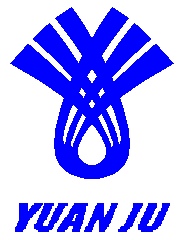                       公司地址：上海市徐汇区漕溪四村64号   邮政编码：200235                      电  话：021-64750301，64750302,   64750277                      传  真：021-64750301，64750302  网 址：http:// www.yjbiotech.cn                   氨苄青霉素质量报告成品名称: 氨苄青霉素                     产品批号: 190110                         项        目标        准结        果外观         白色或类白色粉末或结晶性粉末符合规定PH        8.0 – 10.09.3水分              ≤2.0%0.9%含量(按无水物计算,含氨苄西林)≥84.5%-98.8%90.8%